TEMA: la trascendencia.“Quien tiene a Dios de su parte, lo tiene todo”. (Gandhi)TEMA: Transcendencia.LOGRO: Reflexionar a través de la palabra de Dios nuestras dificultades y problemas.¿Qué significa la trascendencia?  Aquello que está más allá de los límites naturales y desligados de ellos. La transcendencia es algo que solamente podemos encontrar más allá de lo humano, más allá de nuestra experiencia material cotidiana, del mundo como lo conocemos, y supone, por tanto aceptarlo según nuestra fe.Para reflexionar sobre el tema en esta clase vayamos a la Sagrada Biblia. Lucas 13, 10 al 17.“Enseñaba Jesús en una sinagoga en el día de reposo; y había allí una mujer que desde hacía dieciocho años tenía espíritu de enfermedad, y andaba encorvada, y en ninguna manera se podía enderezar. Cuando Jesús la vio, la llamó y le dijo: Mujer eres libre de tu enfermedad.  Y puso las manos sobre ella: y ella se enderezo luego,y glorificaba a Dios. Pero el principal de la sinagoga, enojado de que Jesús hubiese sanado en el día de reposo, dijo a la gente: Seis días en que se debe trabajar; en éstos, pues, venid y sed sanados, y no en día de reposo.  Entonces el Señor le respondió y dijo: Hipócrita, cada uno de vosotros ¿no desata en el día de reposo su buey o su asno en el pesebre y lo lleva a beber?  Y a esta hija de Abraham, que Satanás había atado dieciocho años, ¿no se le debía desatar de esta ligadura el día de reposo?  Al decir él estas cosas, se avergonzaban todos sus adversarios; pero todo el pueblo se regocijaba por todas las cosas gloriosas hechas por él."REFLEXION:¿Qué estaba haciendo Jesús? Estaba enseñando. Siempre había ocasión para enseñar. En cada ocasión, alegre o triste, ÉL tiene un propósito, algo te va a mostrar, algo te va a enseñar. Pero su enseñanza no es de enciclopedia, es para la vida.¿En qué momento enseñaba? En el día de reposo. Esto nos muestra que no hay límite para que Dios haga su obra. En el Nuevo Testamento Jesús deja atrás ese legalismo de los fariseos.Al haber sido comprados por la Sangre de Cristo todo nuestro tiempo y ser pertenecen a Dios. Tenemos reposo constante en Dios.¿Quién va a poner límites en el obrar del Señor? ¿Quién? ¿Nuestro legalismo nuestra rigidez?Entonces, tenemos que elegir entre hipocresía que es lo mismo que legalismo o el poderoso mover del Espíritu Santo.Piense en la figura que usa el Señor…18 años, casi una vida en ese estado y dice al final del versículo 11 "y de ningún modo podía enderezarse”Imagínate la figura de una persona encorvada, imagínala doblada, a uno lo induce a querer enderezarla, a hacer esfuerzos para que se estire, para que levante su cabeza, para que esté a la altura de los demás.Empiezan a surgir cosas de la mente. Si hiciera tal cosa. Si viera a tal persona. Quisiéramos darle otra forma de la que vemos. Pero por más esfuerzo propio que hagamos, nos sentimos impotentes. La situación excede nuestras posibilidades.Al buscar en el diccionario los sinónimos de encorvado encontramos los siguientes:
Doblado........ Cuantas veces el dolor te ha doblado
Torcido......... No escuchaste la expresión “estoy torcido” todo sale mal
Vencido........ Cuando el problema nos supera bajamos los brazos, nos venció.
Agobiado...... la carga es demasiado pesada.
Cansado....... vas gastando tus fuerzas en el problema.
Abrumado..... El conflicto ya te confunde
Mortificado.... pensaste que tú eres la causa del problema
Apesadumbrado...... falto de ánimo, de interés. ACTIVIDAD:¿Qué significa según Usted la trascendencia?¿Qué importancia tiene la trascendencia para el hombre de hoy?¿Qué aspectos de tu vida te gustaría cambiar?. ¿Qué no me deja levantar la cabeza? ¿Qué está torcido en tu vida? ¿Qué quiero hacer con mi vida?¿qué puedo hacer por la vida de los demás?Elaborar 2 mini carteleras con mensajes alusivos a buscar a Dios para que El Sane y solucione tus dificultades.Segunda parte, ética y valores. La solidaridad.COMPETENCIA: Fortalecer los vínculos afectivos entre su grupo de pares a partir de acciones de reconocimiento del otro y de diálogos asertivos permanentes.OBJETIVO: Reconocer al otro como interlocutor válido, a partir del valor de la comunicación asertiva.FRASE ALUSIVA: “La esencia de la vida es servir a los demás y hacer el bien” (Aristóteles)Actividades: Leer al grupo el siguiente texto y luego elabora un concepto de solidaridad. La solidaridad es un valor por excelencia que se caracteriza por la colaboración mutua que existe entre los individuos, lo que sin duda permite lograr la superación de los más terribles desastres, como guerras, pestes, enfermedades, entre otros, aplicarlo también con nuestros familiares, amigos y/o conocidos que se encuentren en situaciones difíciles y con la ayuda recibida permita salir adelante y mejorar en cierto modo la situación. La solidaridad entre los seres vivos permite resistir las adversidades que se presenta a lo largo de la vida. La persona solidaria no duda en colaborar y apoyar a todos aquellos individuos que se encuentran en situaciones desfavorecidas, lo que permite distinguirse de las personas indiferentes, egoístas ante sus compañeros. Es importante fomentar la solidaridad desde la infancia ya que puede ser vista como la base de otros valores humanos que logra desarrollar valiosas relaciones de amistad, familiares y/o sociales basadas en la ayuda, apoyo, respeto y tolerancia.Escribe la mayor cantidad posible de ejemplos de solidaridad.Motivar a los estudiantes a ser solidarios, y pedirles que escriban una vivencia o un cuento que puede tener uno de los siguientes títulos: “Un amigo solidario” “la ayuda desinteresada” “rescatando a un compañero” “perdidos en la ciudad” “El perrito abandonado”.Elaborar un escudo que represente la solidaridad en el grupo. (puede ser del grupo de estudio, un grupo familiar, deportivo, cultural etc. )Envía tus respuestas al correo juan12david12@hotmail.com recuerda hacer portada a tu trabajo.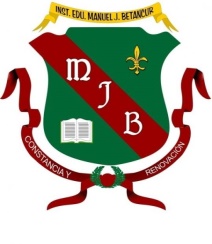 INSTITUCIÓN EDUCATIVAMANUEL J. BETANCURTALLER DE ETICA Y E.R.E, CLEI 5.